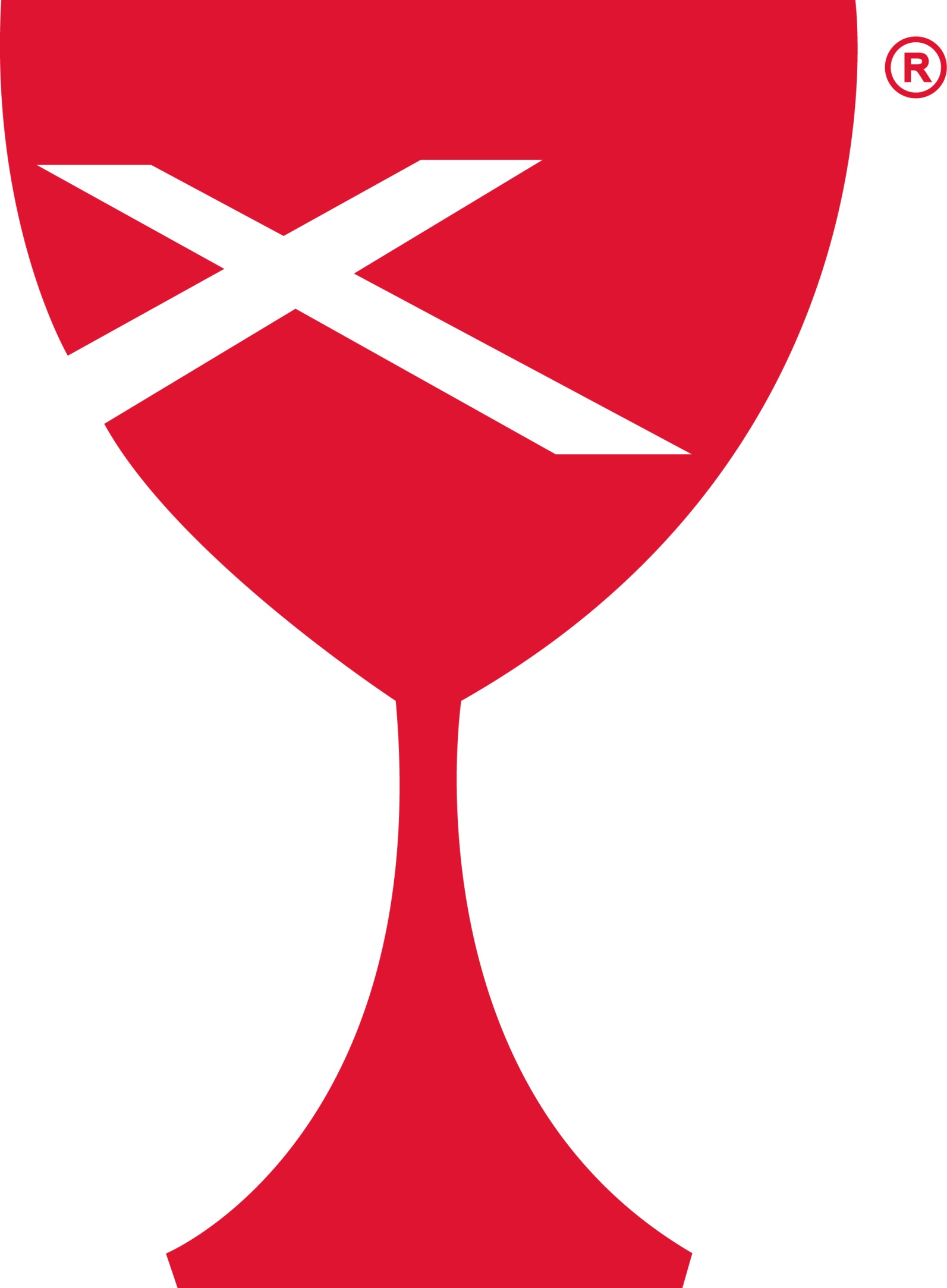 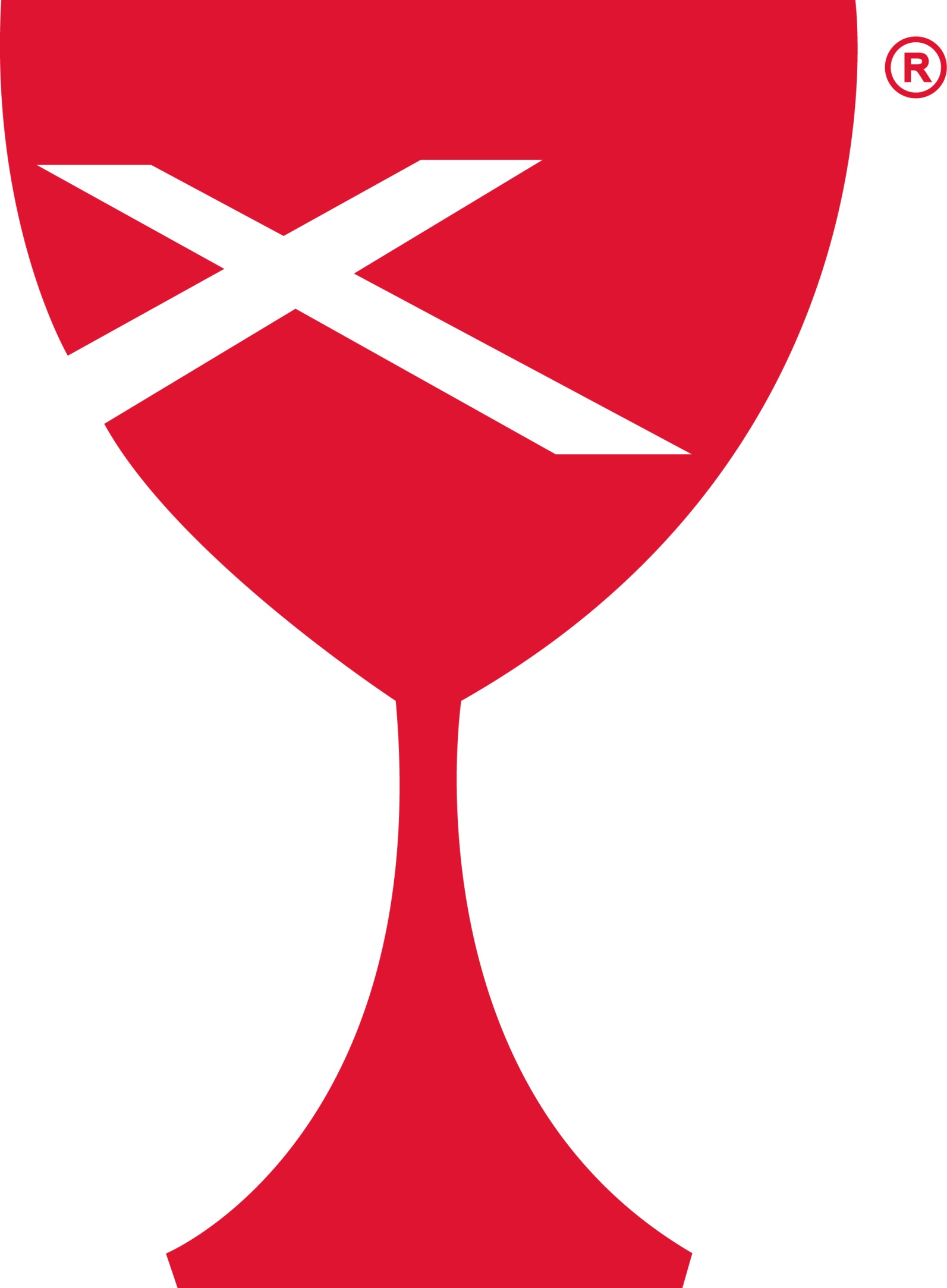 Prayer Requests		Family of Allen Boyd			Mary Freeman		Roberta Decker				Heartland Residents & Staff		Dimond Bros.Ins.Office, Peoria	Maggie Kremer		Rev. Mike Dixon			Randy Rue		Sharon Durham				Doris Taylor		Family of Dan Eubank		Bill WeaverOur Sympathy and Condolences to the following families that have lost loved ones since the last newsletter.Family of Dixie Czerwonka	Family of Harold Peterson	Family of Warren StephenFamily of Emma Jean Davis   Family of Allen BoydCasey Health Care		Heartland Nursing			Simple BlessingsRuth Fitch				& Rehabilitation			Ramona Miller					Vera Ingle				Arbor Rose Memory Care	Helen Allen		  		Brenda Whitton				Please reach out to your Elder with any questions, concerns or needs.ELDERSSherri Butcher – 217-232-5740			Sharon Durham – 217-932-2164Kathy Hayes – 217-932-3626			Peggy Hickox – 217-232-5615Larry Patchett – 217-232-3105			Debi Sinclair – 217-932-6104Moe Wimbley – 217-932-2829			Ruthie Wimbley – 217-232-1949Dan Winn – 217-259-5339				Church Office – 217-932-2773Saturday, October 24th from 9:00 – 11:00 am FREE RUMMAGE SALE in Fellowship HallSaturday, October 24th 2:00-5:00 pm  Fellowship Hall ReservedSunday, October 25th 5:00 pm Weiner Roast  CANCELLED DUE TO WEATHERWednesday, October 28th at 6:30 pm – ELDERS MEETINGTuesday, November 3rd,  Election Day, don’t forget to voteTuesday, November 3rd, 12:00-6:00 pm  Blood Drive at Casey First Baptist ChurchWednesday, November 4th, 7:00 pm – Church Board MeetingWednesday, November 11th – Veterans Day, Church Office ClosedMonday, November 16th, 9:30 am – Worship Team MeetingWednesday, November 18th, 6:30 pm – Elders Meeting (Note Date Change due to Thanksgiving)Thursday, November 26th – THANKSGIVING DAY OFFICE CLOSEDFriday, November 27th – CHURCH OFFICE CLOSED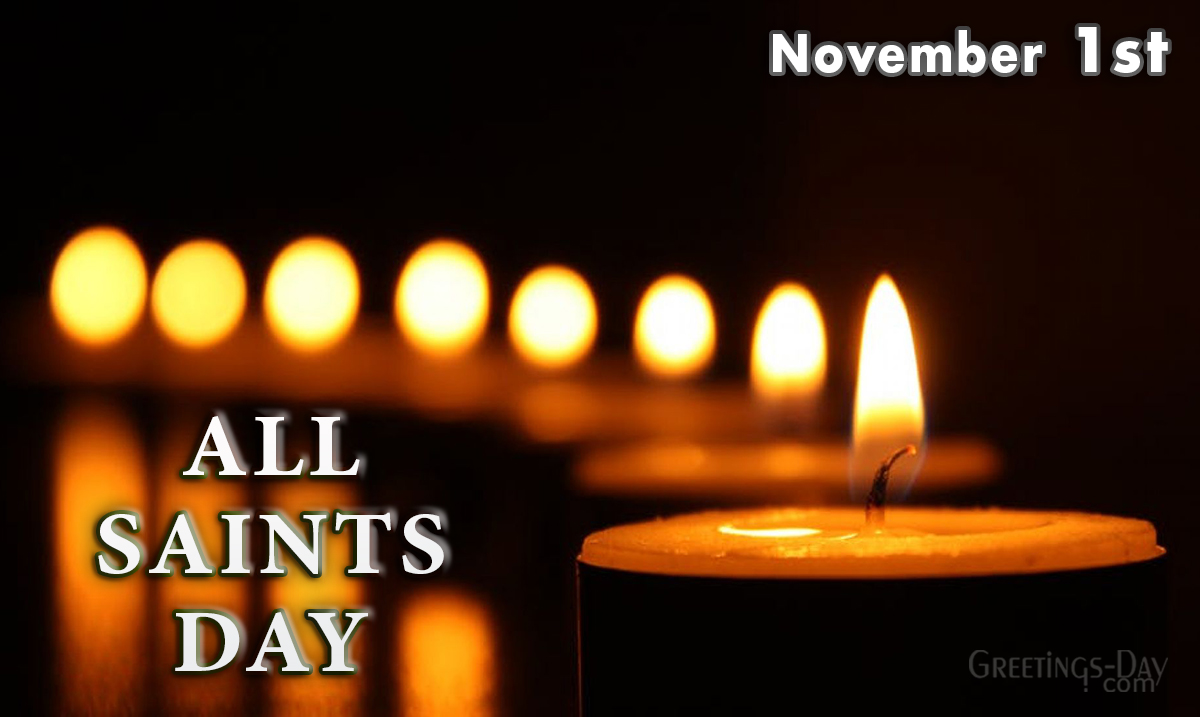 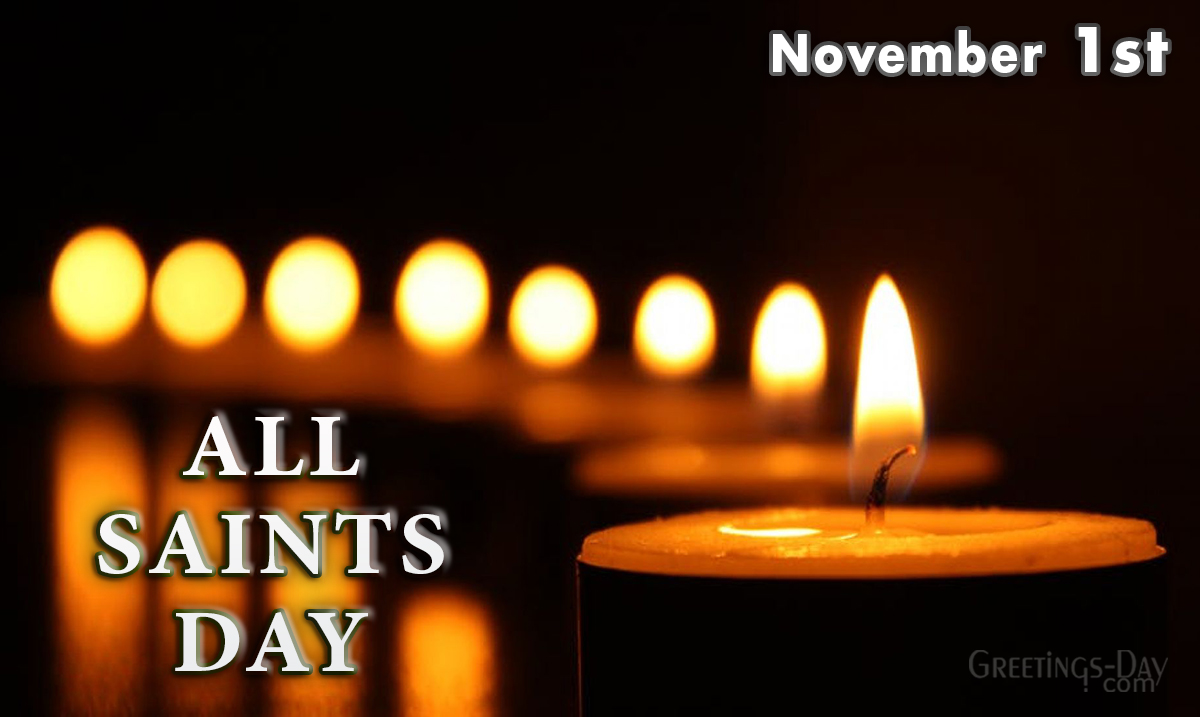 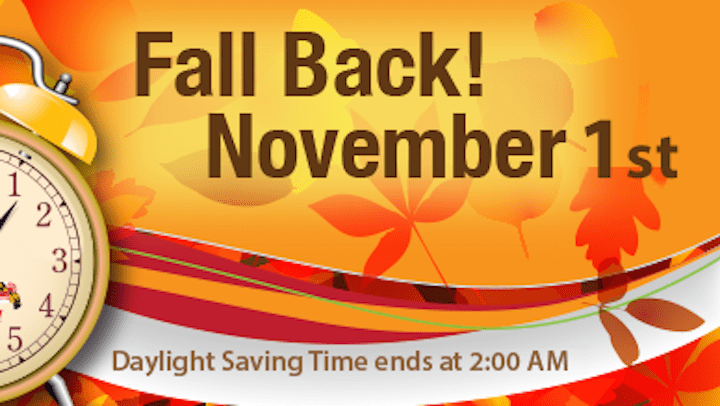 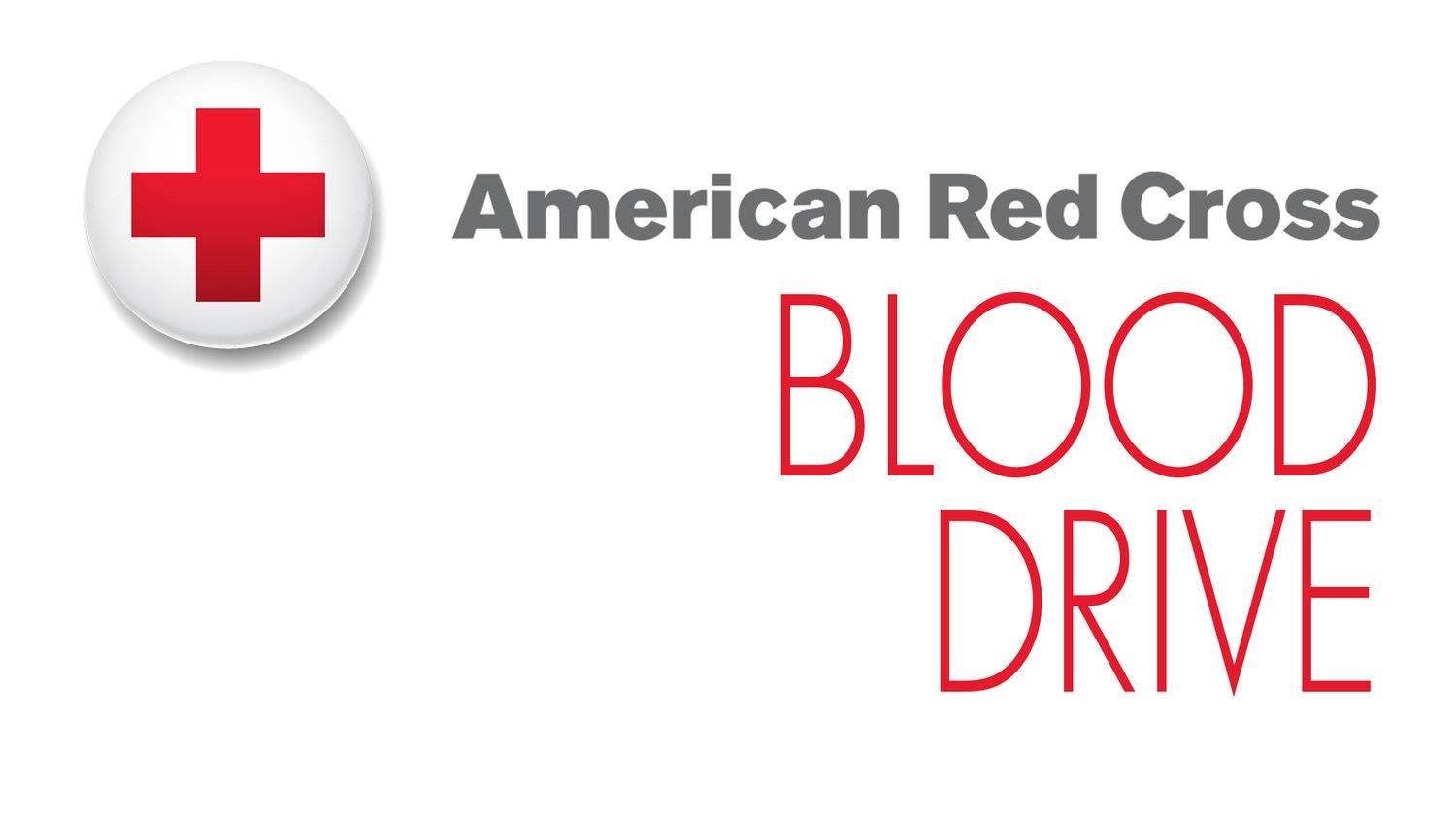 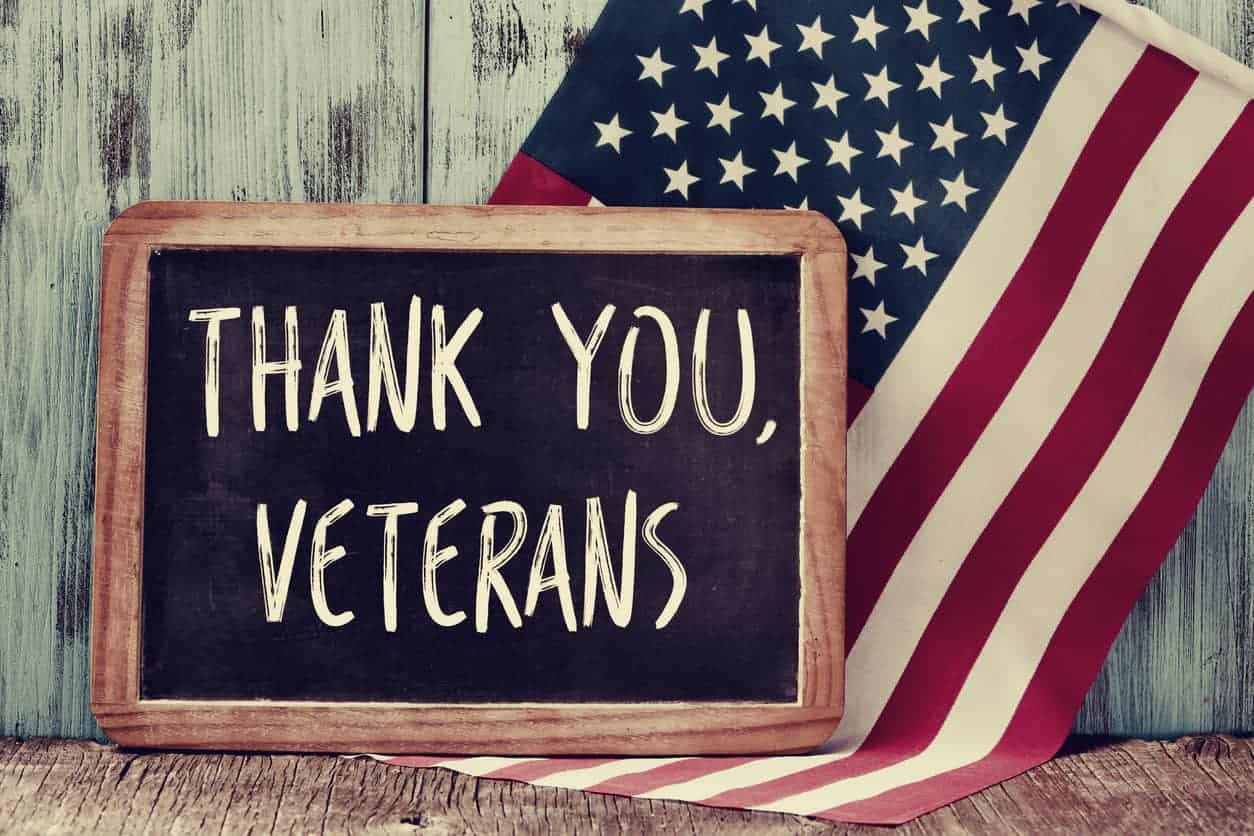 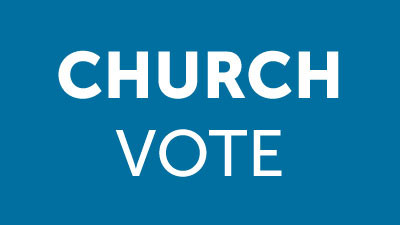 NOVEMBER 2020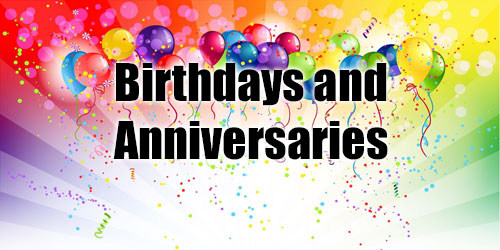 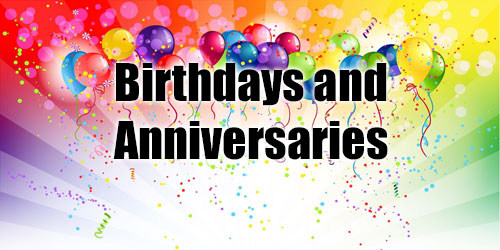 		3 – Rachel Weger			22 – Laney Gowin		7 – Janice Richardson		23 – Darlene Winn	     10 – Alisha (Bland) Wright		23 – Bruce & Deb Decker	     11 – Sandy Weaver			24 – Gene & Shirley Whitton	     13 – Dorothy Stice			25 – Mike Sherwood	     18 – Brent & Patty Clapp		25 – Ryan Newlin	     19 – Macey Brewer			26 – Dustin Weger	     19 – Mallory Brewer			26 – Ralph & Shirley Fitch	     20 – Gene & Marcia Vidoni		27 – Jeanne Unzicker	     21 – Cassie Ramsey			30 – Blake Graham	     21 – Marcia VidoniNovember 2020November 2020November 2020November 2020November 2020SundayMondayTuesdayWednesdayThursdayFridaySaturday1Worship 8:00 amElder:Kathy Hayes234Board Meeting 7:00 pm5678Worship 8:00 amElder:Peggy Hickox9Tote-a-meal10Tote-a-meal11Veterans DayChurch office closed12Tote-a-meal131415Worship 8:00 amElder:Larry Patchett16Worship Team Meeting 9:30 am1718Elders Meeting 6:30 pm19202122Worship 8:00 amElder:Deb Sinclair23242526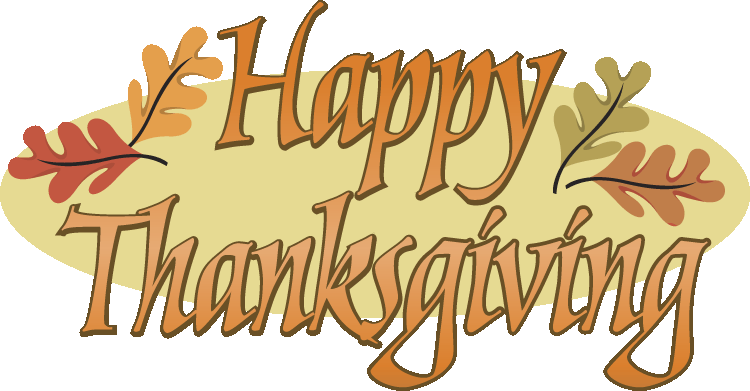 27Church Office Closed2829Worship 8:00 amElder:Moe Wimbley30MML – Monday Morning LadiesFH – Fellowship HallSUNDAYS 8:00 am Worship, 9:30 am Sunday SchoolMML – Monday Morning LadiesFH – Fellowship HallSUNDAYS 8:00 am Worship, 9:30 am Sunday SchoolMML – Monday Morning LadiesFH – Fellowship HallSUNDAYS 8:00 am Worship, 9:30 am Sunday SchoolMML – Monday Morning LadiesFH – Fellowship HallSUNDAYS 8:00 am Worship, 9:30 am Sunday SchoolMML – Monday Morning LadiesFH – Fellowship HallSUNDAYS 8:00 am Worship, 9:30 am Sunday School